PRESSEINFORMATION Goodies für die HaareLangenfeld, Juni 2021. Haare machen Leute: Sie sind Ausdruck unserer Persönlichkeit und spiegeln Selbstbewusstsein und körperliches Wohlbefinden wider. Damit sie sich von ihrer besten Seite zeigen, verdienen sie auch nur das Beste – von außen und von innen! Denn Haarpflege geht weit über Shampoo und eine Spülung hinaus. Das A und O für schönes, glänzendes Haar ist eine gute Nährstoffversorgung von innen.Das macht unser Haar von innen schönAls das „Haarvitamin“ ist Biotin seit Langem bekannt. Es trägt unter anderem zum Erhalt normaler Haare bei und kann einen positiven Einfluss auf die Haarqualität haben. Enthalten ist Biotin unter anderem in Lebensmitteln wie Erdnüssen, Eiern, Spinat oder Haferflocken. Aber auch andere B-Vitamine wie Thiamin (Vitamin B1), Pantothensäure, Vitamin B6 und Vitamin B12 zählen zu wichtigen „Haarvitaminen“. Weitere wichtige Mikronährstoffe sind Spurenelemente wie Zink, Selen und Kupfer, das zu einer normalen Haarpigmentierung beiträgt, die Aminosäuren L-Cystein und L-Methionin sowie das patentierte KeraLiacin®. Letzteres enthält den wichtigen Inhaltsstoff Miliacin, einen natürlichen Bestandteil der Rispenhirse, der die Haare gezielt von innen unterstützt. Hirse selbst enthält u. a. auch Kieselsäure und Silizium.Haargenau abgestimmtNur Orthomol Hair Intense kombiniert neben wichtigen Mikronährstoffen und 
B-Vitaminen auch die Aminosäuren L-Cystein und L-Methionin sowie das patentierte KeraLiacin®, das einen Hirse-Extrakt enthält, bei dem das Miliacin mit polaren Lipiden verkapselt ist.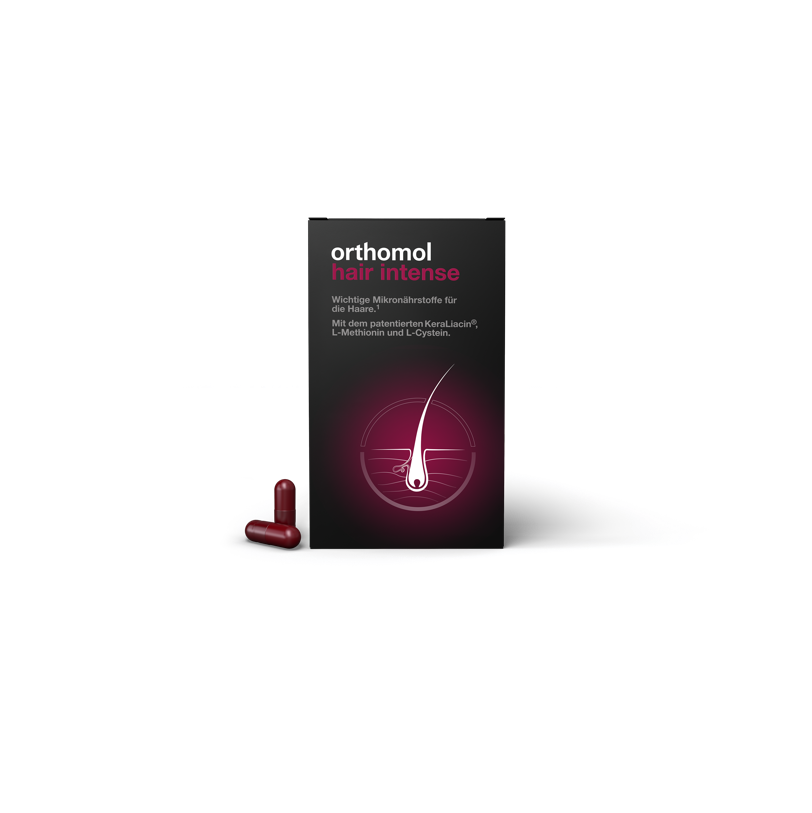 Orthomol Hair Intense ist ein Nahrungsergänzungsmittel mit Selen, Biotin und Zink als Beitrag zum Erhalt normaler Haare und weiteren Mikronährstoffen. Mit dem patentierten KeraLiacin® sowie L-Methionin und L-Cystein. Es ist exklusiv in der Apotheke erhältlich und die Packung mit 60 Kapseln kostet 29,99 € (UVP). Neu ist die 3-Monatskur mit 180 Kapseln für 79,99 € (UVP).Orthomol. Bereit. Fürs Leben.Die Firma Orthomol in Langenfeld ist der Wegbereiter der orthomolekularen Ernährungsmedizin in Deutschland. Das Unternehmen entwickelt und vertreibt seit 30 Jahren ausgewogen dosierte und für verschiedene Anwendungsgebiete zusammengesetzte Mikronährstoff-Kombinationen. Orthomol-Produkte sind für das Diätmanagement bei unterschiedlichen Erkrankungen und zur Nahrungsergänzung in verschiedenen Lebenssituationen vorgesehen und in Apotheken erhältlich. Ihre Entwicklung und Herstellung erfolgt nach dem internationalen Qualitätsstandard 
ISO 22.000.Mehr Informationen zu Orthomol und unseren Produkten gibt es auf unseren 
Social-Media-Kanälen: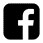 facebook.com/orthomolbeauty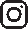 instagram.com/orthomol_beauty  oder  @orthomol_beauty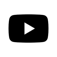 youtube.com/orthomolPressekontakt PR-Agentur: Yupik PR GmbHAnsprechpartnerin: Angela Steere Telefon: 0221 - 130 560 60E-Mail: a.steere@yupik.de